嘉義縣大有國民小學110學年度雙語國家政策－口說英語展能樂學計畫子計畫2-1：國民中小學英語日活動成果報告表(表格不夠，請自行增列）活動名稱大有英語日大有英語日辦理日期110.12.24辦理地點大有國小大有國小參加人數22成果摘要-活動內容介紹及特色說明(列點說明)本校英語日結合聖誕節活動舉行，主要有三個活動:1.配合聖誕節演唱應景英語歌謠，《SANTA》《Christmas Day》、《A little love》2.大有喜羊羊活動，幫大有的校羊取英語名字，讓全體小朋友票選3.英語歌謠與外師扮演聖誕老公公活動。本校英語日結合聖誕節活動舉行，主要有三個活動:1.配合聖誕節演唱應景英語歌謠，《SANTA》《Christmas Day》、《A little love》2.大有喜羊羊活動，幫大有的校羊取英語名字，讓全體小朋友票選3.英語歌謠與外師扮演聖誕老公公活動。本校英語日結合聖誕節活動舉行，主要有三個活動:1.配合聖誕節演唱應景英語歌謠，《SANTA》《Christmas Day》、《A little love》2.大有喜羊羊活動，幫大有的校羊取英語名字，讓全體小朋友票選3.英語歌謠與外師扮演聖誕老公公活動。本校英語日結合聖誕節活動舉行，主要有三個活動:1.配合聖誕節演唱應景英語歌謠，《SANTA》《Christmas Day》、《A little love》2.大有喜羊羊活動，幫大有的校羊取英語名字，讓全體小朋友票選3.英語歌謠與外師扮演聖誕老公公活動。檢討或建議事項照片說明（4-10張）照片說明（4-10張）照片說明（4-10張）照片說明（4-10張）照片說明（4-10張）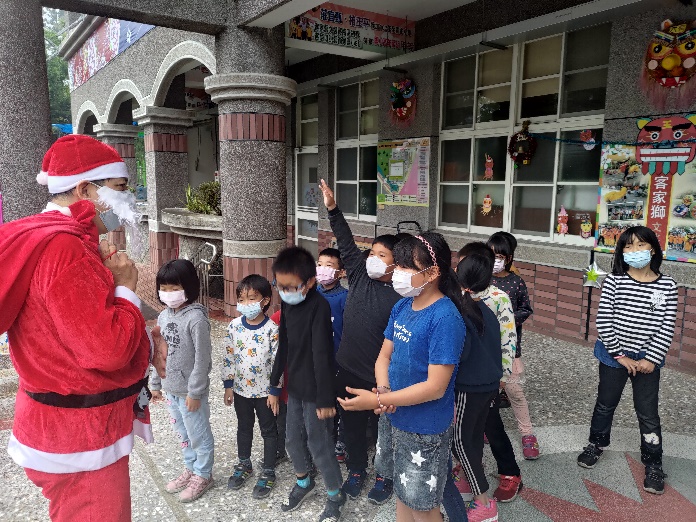 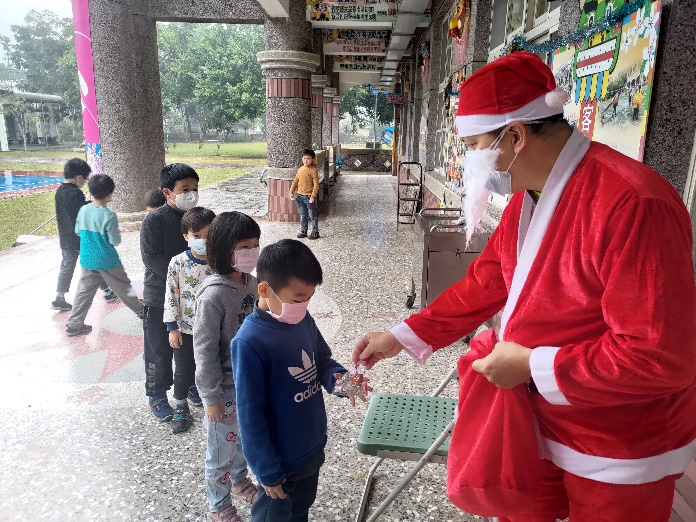 英語外師扮演聖誕老公公發糖果英語外師扮演聖誕老公公發糖果英語外師扮演聖誕老公公發糖果英語外師扮演聖誕老公公發糖果英語外師扮演聖誕老公公發糖果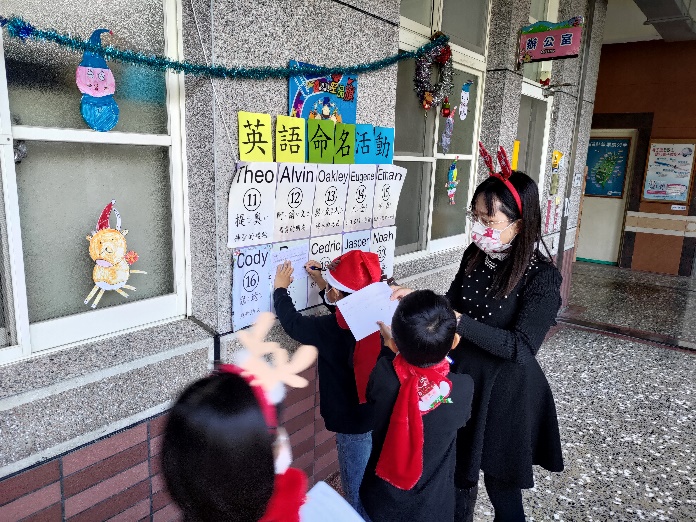 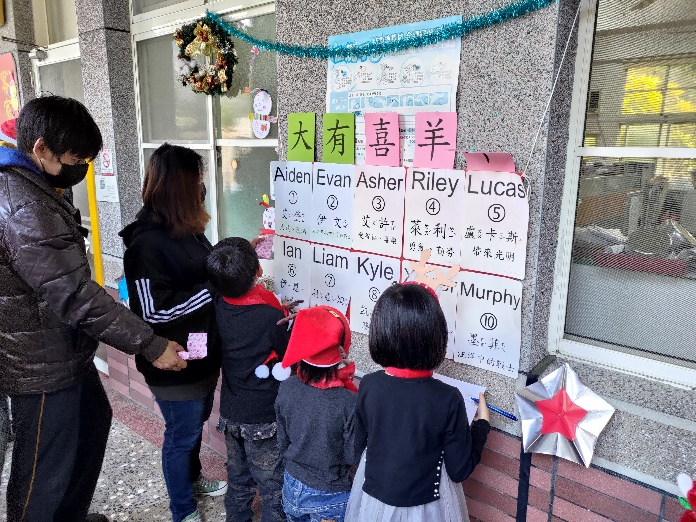 用英文命名校羊用英文命名校羊用英文命名校羊用英文命名校羊用英文命名校羊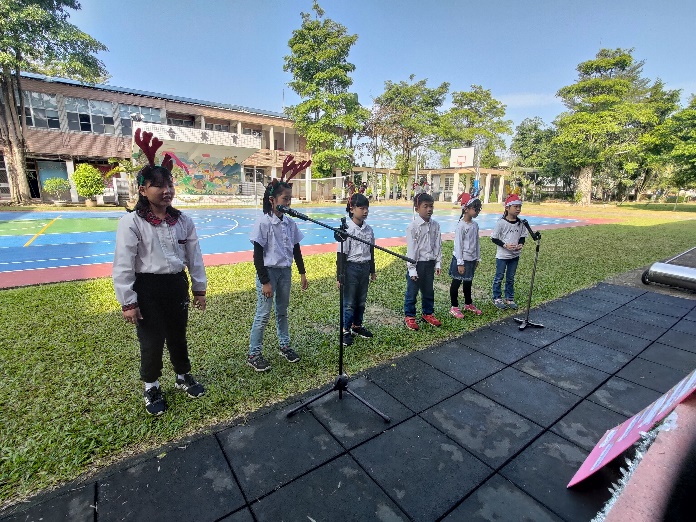 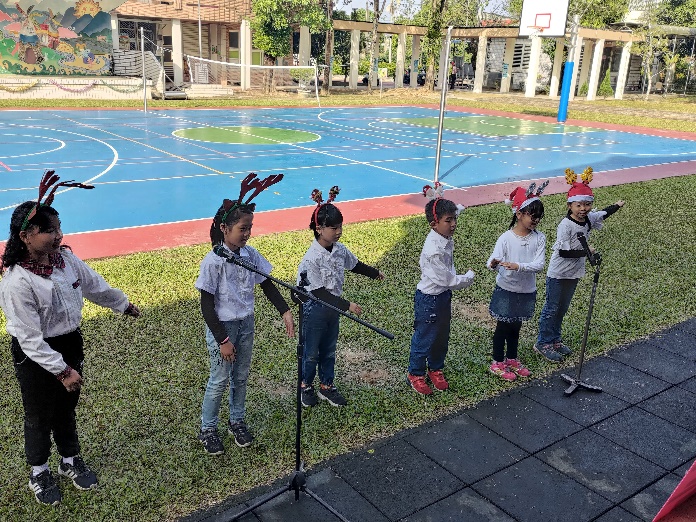 演唱英文歌-A little love演唱英文歌-A little love演唱英文歌-A little love演唱英文歌-A little love演唱英文歌-A little love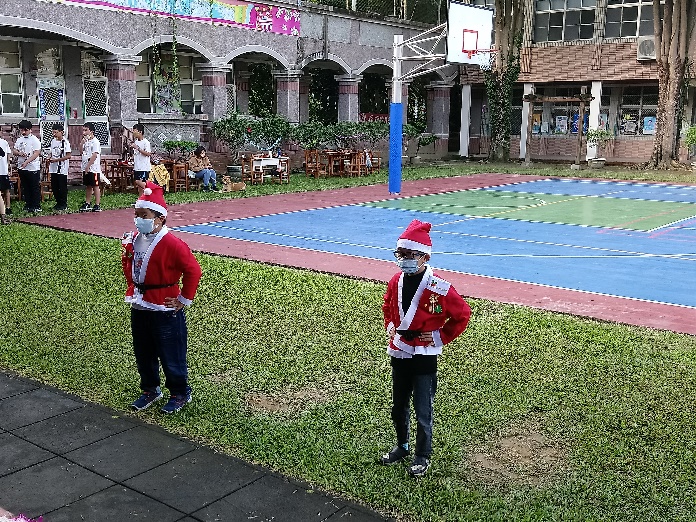 唱聖誕歌曲-《SANTA》《Christmas Day》唱聖誕歌曲-《SANTA》《Christmas Day》唱聖誕歌曲-《SANTA》《Christmas Day》唱聖誕歌曲-《SANTA》《Christmas Day》唱聖誕歌曲-《SANTA》《Christmas Day》